Схема подключения трехфазного двухэлементного электросчетчика в трехпроводную сеть с тремя трансформаторами напряжения и заземленной фазой «В»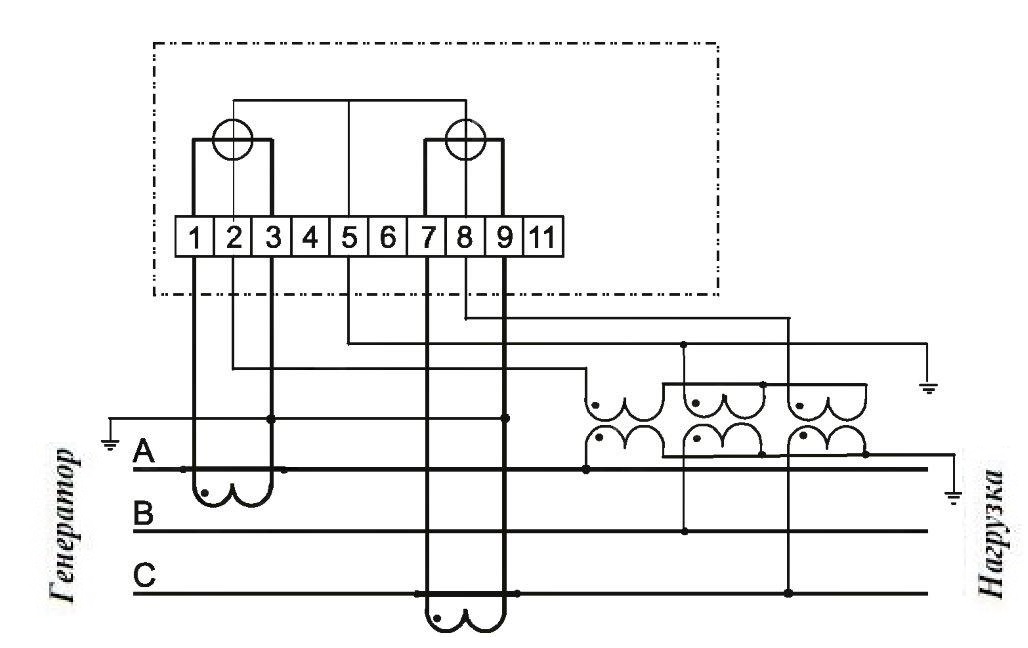 